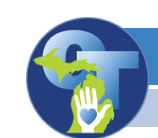 	Flint Chapter Meeting MinutesWednesday Sept. 13, 2017 at McLaren Hospital Stephanie Francart, OTR host.Presentation by Nancy Vandewiele Milligan, PhD OTRL, FAOTA, Flint-Chapter ChairTopic: Using the AOTA Occupational Profile to Add Value to your practiceAttendance: 10 MiOTA members, 1 non-memberNext meeting: March 2018 at Baker Graduate Programs-Flint Date to be determinedFlint Chapter Mission and VisionMission Statement (Networking, leadership, advocating, accountability,)The mission of The Flint Chapter for Occupational Therapists is to foster the development of networking and leadership opportunities in the greater Flint area.  The Flint Chapter will continually evaluate its functions to serve as a model for occupational therapy in Flint through advocacy and professional accountability.  VISION STATEMENT Our vision is to promote the profession of occupational therapy in the Flint community and assist the residents with their occupational needs.